   (sk) ŽIADOSŤ O PRIJATIE ŽIAKA DO 1. – 9. ROČNÍKA ZÁKLADNEJ ŠKOLY (uk) ЗАЯВА ПРО ВСТУП УЧНЯ ДО 1 – 9 КЛАСУ ПОЧАТКОВОЇ ШКОЛИ(Meno a priezvisko, adresa a kontakt zákonného zástupcu žiaka /Ім'я та прізвище, адреса та контакт законного представника студента)Základná školaVec / Тема:Žiadosť o prijatie žiaka do školy 20___/20___Заява про вступ учня до школи 20 	/ 20 	р.Dolupodpísaný zákonný zástupca / Я, законний представникmeno a priezvisko / ім'я та прізвище: .............................................................................................adresa trvalého bydliska / постійна адреса: ...................................................................................žiadam o prijatie môjho dieťaťa / прошу зарахувати мою дитинуmeno a priezvisko / ім'я та прізвище: .............................................................................................dátum a miesto narodenia / дата і місце народження: .................................................................adresa trvalého bydliska / постійна адреса: ...................................................................................do / до	ročníka Základnej školy / класу початкової школи з дитячимсадочком ............................................................................................ od / з ....................................Svoju žiadosť odôvodňujem nasledovne / Я обґрунтовую своє прохання таким чином:........................................................................................................................................................................................................................................................................................................................Doteraz	navštevoval/a	školu	/	До	цього	часу	відвідував	/ла	школу............................................................................................................................................................Zároveň prihlasujem svoje dieťa na: náboženskú výchovu/etickú výchovu. / Одночасно я записую свою дитину на: релігійне виховання / етичне виховання.V / Місце .......................... dňa / дата ..............	..............................................podpis zákonného zástupcu /підпис законного  представника Podklad je súčasťou intelektuálneho výstupu Manuál pre inklúziu detí cudzincov do výchovno-vzdelávacieho procesu v Slovenskej republike v rámci projektu č. 2019-1-SK01-KA201-060698 Slovenčina pre deti cudzincov – pomôcka pre pedagógov a rodičov pri inklúzii detí cudzincov do výchovno- vzdelávacieho procesu v Slovenskej republike, ktorý je financovaný Európskou úniou v rámci programu Erasmus+.Koordinátori projektu: PhDr. Janka Píšová, PhD., Mgr. Karol Csiba, PhD., PhDr. Denisa ĎuranováPreklad: Mgr. Tatiana Valentová, Lesia Gorovenko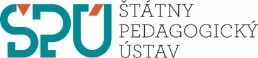 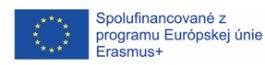 